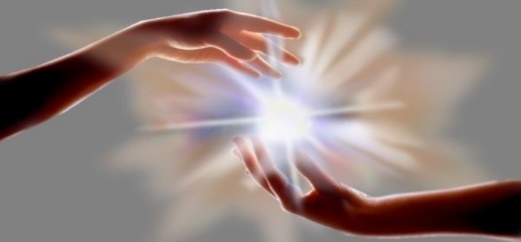 Для жителей м.р. Волжскийг. Самара, ул. Г.Димитрова, д.48тел. 8(846)995-07-30Социальный контрактГКУСО «КЦСОНПоволжского округа»Осуществление индивидуальной предпринимательской деятельностиЧто такое социальный контрактЭто соглашение, заключенное между гражданином и органом исполнительной власти Самарской области, в соответствии с которым уполномоченный орган обязуется оказать гражданину государственную социальную помощь, а гражданин реализовать мероприятия, предусмотренные программой социальной адаптации.Что такое социальный контрактЭто соглашение, заключенное между гражданином и органом исполнительной власти Самарской области, в соответствии с которым уполномоченный орган обязуется оказать гражданину государственную социальную помощь, а гражданин реализовать мероприятия, предусмотренные программой социальной адаптации.Размер денежных выплат по социальному контрактуединовременно не более 250 000 руб., в том числе для закупки оборудования, создания и оснащения дополнительных рабочих местединовременно стоимость курса обучения – не более 30 000 руб., при необходимости прохождения дополнительного обучения; Обязательства гражданина по контрактувстать на учет в налоговом органе по субъекту Российской Федерации в качестве индивидуального предпринимателя или налогоплательщика налога на профессиональный доход;Цели социального контрактарегистрация гражданина в качестве индивидуального предпринимателя или налогоплательщика налога на профессиональный доход;повышение денежных доходов гражданина (семьи гражданина) по истечении срока действия социального контрактаЦели социального контрактарегистрация гражданина в качестве индивидуального предпринимателя или налогоплательщика налога на профессиональный доход;повышение денежных доходов гражданина (семьи гражданина) по истечении срока действия социального контрактапредставить в орган социальной защиты населения документы, подтверждающие факт расходования средств, с целью постановки на учет в качестве индивидуального предпринимателя или налогоплательщика налога на профессиональный доход;приобрести в период действия социального контракта основные средства, материально-производственные запасы, принять имущественные обязательства (не более 15 процентов назначаемой выплаты), необходимые для осуществления индивидуальной предпринимательской деятельности, и представить в орган социальной защиты населения подтверждающие документы;возвратить денежные средства, полученные в качестве государственной социальной помощи, в полном объеме и в срок не позднее 30 дней со дня прекращения индивидуальной предпринимательской деятельности (в случае ее прекращения в период действия социального контракта по собственной инициативе).Кто может заключить социальный контрактГражданин, если среднедушевой доход семьи ниже прожиточного минимума в Самарской областиКто может заключить социальный контрактГражданин, если среднедушевой доход семьи ниже прожиточного минимума в Самарской областипредставить в орган социальной защиты населения документы, подтверждающие факт расходования средств, с целью постановки на учет в качестве индивидуального предпринимателя или налогоплательщика налога на профессиональный доход;приобрести в период действия социального контракта основные средства, материально-производственные запасы, принять имущественные обязательства (не более 15 процентов назначаемой выплаты), необходимые для осуществления индивидуальной предпринимательской деятельности, и представить в орган социальной защиты населения подтверждающие документы;возвратить денежные средства, полученные в качестве государственной социальной помощи, в полном объеме и в срок не позднее 30 дней со дня прекращения индивидуальной предпринимательской деятельности (в случае ее прекращения в период действия социального контракта по собственной инициативе).